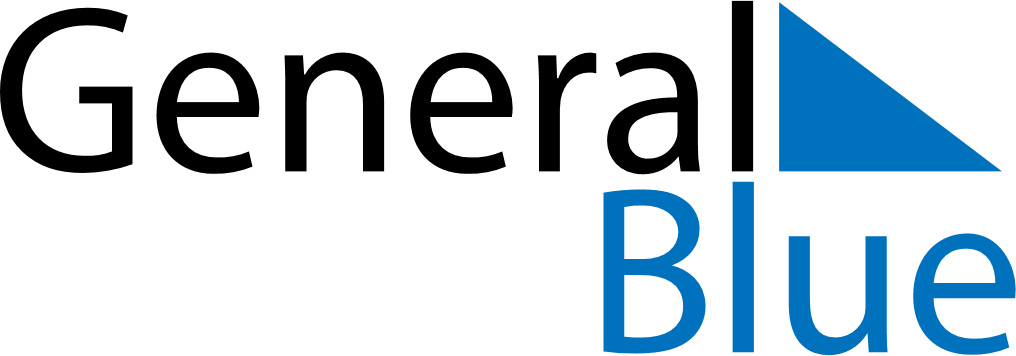 June 2024June 2024June 2024June 2024June 2024June 2024June 2024Hihifo, TongaHihifo, TongaHihifo, TongaHihifo, TongaHihifo, TongaHihifo, TongaHihifo, TongaSundayMondayMondayTuesdayWednesdayThursdayFridaySaturday1Sunrise: 6:55 AMSunset: 6:10 PMDaylight: 11 hours and 14 minutes.23345678Sunrise: 6:56 AMSunset: 6:10 PMDaylight: 11 hours and 13 minutes.Sunrise: 6:56 AMSunset: 6:10 PMDaylight: 11 hours and 13 minutes.Sunrise: 6:56 AMSunset: 6:10 PMDaylight: 11 hours and 13 minutes.Sunrise: 6:56 AMSunset: 6:10 PMDaylight: 11 hours and 13 minutes.Sunrise: 6:57 AMSunset: 6:10 PMDaylight: 11 hours and 12 minutes.Sunrise: 6:57 AMSunset: 6:10 PMDaylight: 11 hours and 12 minutes.Sunrise: 6:57 AMSunset: 6:10 PMDaylight: 11 hours and 12 minutes.Sunrise: 6:58 AMSunset: 6:10 PMDaylight: 11 hours and 12 minutes.910101112131415Sunrise: 6:58 AMSunset: 6:10 PMDaylight: 11 hours and 11 minutes.Sunrise: 6:58 AMSunset: 6:10 PMDaylight: 11 hours and 11 minutes.Sunrise: 6:58 AMSunset: 6:10 PMDaylight: 11 hours and 11 minutes.Sunrise: 6:59 AMSunset: 6:10 PMDaylight: 11 hours and 11 minutes.Sunrise: 6:59 AMSunset: 6:10 PMDaylight: 11 hours and 11 minutes.Sunrise: 6:59 AMSunset: 6:10 PMDaylight: 11 hours and 11 minutes.Sunrise: 6:59 AMSunset: 6:11 PMDaylight: 11 hours and 11 minutes.Sunrise: 7:00 AMSunset: 6:11 PMDaylight: 11 hours and 10 minutes.1617171819202122Sunrise: 7:00 AMSunset: 6:11 PMDaylight: 11 hours and 10 minutes.Sunrise: 7:00 AMSunset: 6:11 PMDaylight: 11 hours and 10 minutes.Sunrise: 7:00 AMSunset: 6:11 PMDaylight: 11 hours and 10 minutes.Sunrise: 7:00 AMSunset: 6:11 PMDaylight: 11 hours and 10 minutes.Sunrise: 7:01 AMSunset: 6:11 PMDaylight: 11 hours and 10 minutes.Sunrise: 7:01 AMSunset: 6:12 PMDaylight: 11 hours and 10 minutes.Sunrise: 7:01 AMSunset: 6:12 PMDaylight: 11 hours and 10 minutes.Sunrise: 7:01 AMSunset: 6:12 PMDaylight: 11 hours and 10 minutes.2324242526272829Sunrise: 7:02 AMSunset: 6:12 PMDaylight: 11 hours and 10 minutes.Sunrise: 7:02 AMSunset: 6:13 PMDaylight: 11 hours and 10 minutes.Sunrise: 7:02 AMSunset: 6:13 PMDaylight: 11 hours and 10 minutes.Sunrise: 7:02 AMSunset: 6:13 PMDaylight: 11 hours and 10 minutes.Sunrise: 7:02 AMSunset: 6:13 PMDaylight: 11 hours and 10 minutes.Sunrise: 7:02 AMSunset: 6:13 PMDaylight: 11 hours and 10 minutes.Sunrise: 7:02 AMSunset: 6:14 PMDaylight: 11 hours and 11 minutes.Sunrise: 7:03 AMSunset: 6:14 PMDaylight: 11 hours and 11 minutes.30Sunrise: 7:03 AMSunset: 6:14 PMDaylight: 11 hours and 11 minutes.